附件3：毕业生学历图像采集码获取途径一、“学信网”微信公众号1、关注学信网公众号，绑定学信网账号，点击“学信账号”，查看学籍学历信息。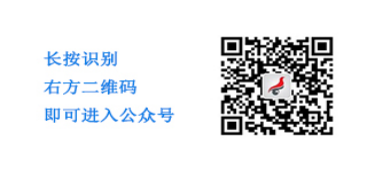 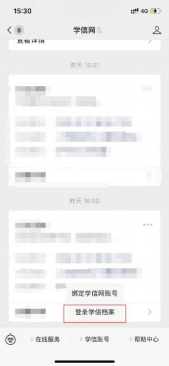 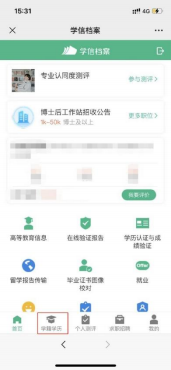 2、选择学籍，查看对应采集码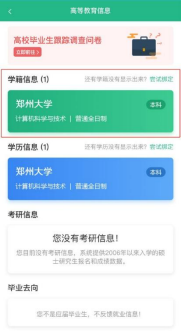 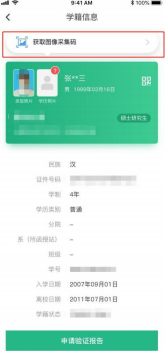 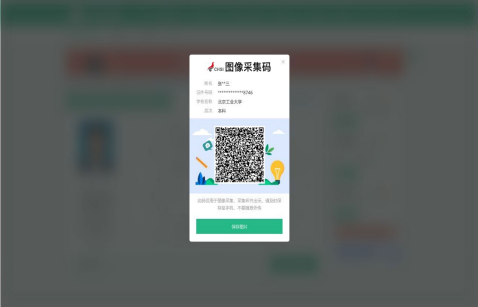 二、学信网学信档案：1、登录学信网学信档案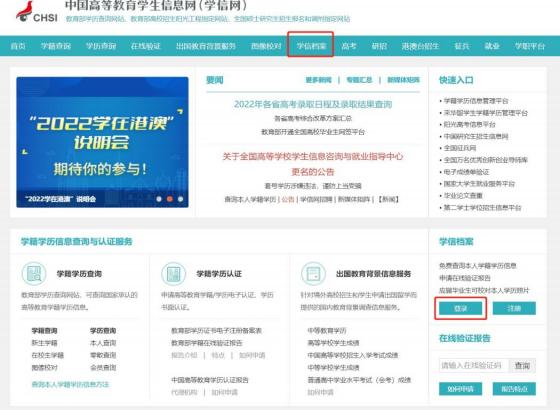 2、查看本人学籍信息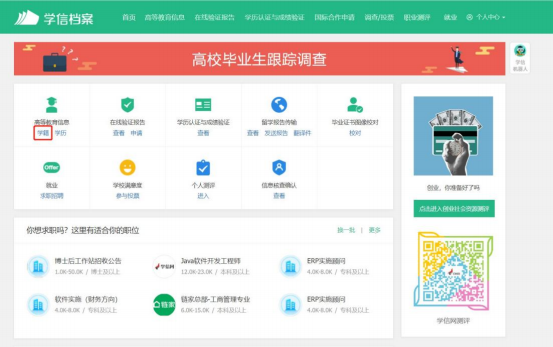 3、选择学籍，查看对应采集码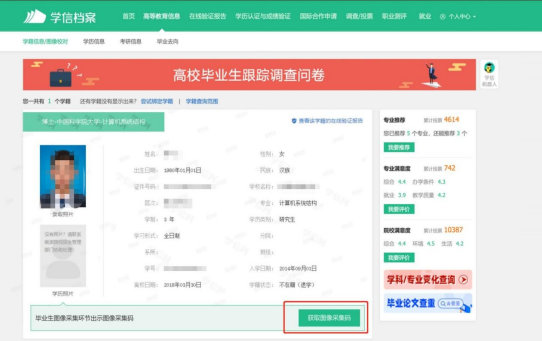 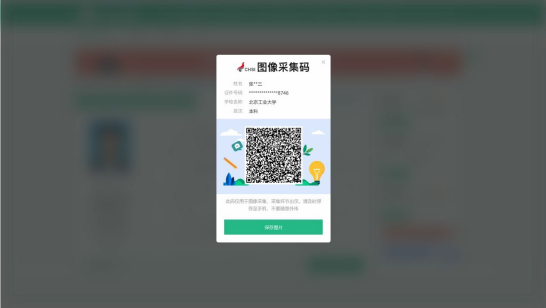 